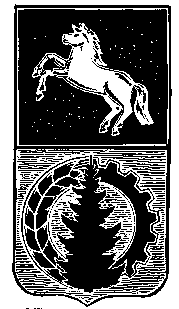 АДМИНИСТРАЦИЯ АСИНОВСКОГО РАЙОНАПОСТАНОВЛЕНИЕ30.04.2020                                                                                                                               № 580г. АсиноО признании утратившими силу отдельных постановлений администрации Асиновского района по вопросам муниципальной службыВ соответствии со статьей 48 Федерального закона от 6 октября 2003 года № 131-ФЗ «Об общих принципах организации местного самоуправления в Российской Федерации»ПОСТАНОВЛЯЮ:Признать утратившими силу:1) постановление администрации Асиновского района от 30.03.2018 № 429 «Об утверждении Порядка получения лицами, замещающими в администрации Асиновского района должности муниципальной службы, разрешения представителя нанимателя (работодателя) на участие на безвозмездной основе в управлении общественной организацией (кроме политических партий), жилищным, жилищно-строительным, гаражным кооперативами, садоводческим, огородническим, дачным потребительским кооперативами, товариществом собственников недвижимости в качестве единоличного исполнительного органа или вхождение в состав их коллегиальных органов управления»;постановление администрации Асиновского района от 26.03.2019 № 429 «О внесении изменений в постановление администрации Асиновского района от 30.03.2018         № 429 «Об утверждении Порядка получения лицами, замещающими в администрации Асиновского района должности муниципальной службы, разрешения представителя нанимателя (работодателя) на участие на безвозмездной основе в управлении общественной организацией (кроме политических партий), жилищным, жилищно-строительным, гаражным кооперативами, садоводческим, огородническим, дачным потребительским кооперативами, товариществом собственников недвижимости в качестве единоличного исполнительного органа или вхождение в состав их коллегиальных органов управления».2. Настоящее постановление вступает в силу с даты официального опубликования.3. Настоящее постановление подлежит официальному опубликованию в средствах массовой информации и размещению на официальном сайте муниципального образования «Асиновский район» http:www.asino.ru.Глава Асиновского района                                                                                 Н.А.ДанильчукЕ.Б. Каратун